FOTBOLLSKOLA 2015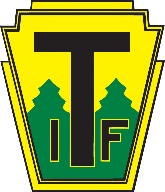 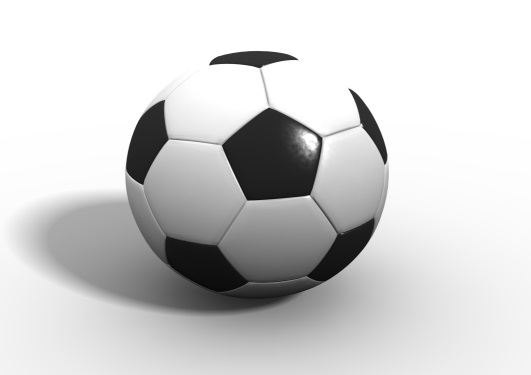 Nu är det dags att planera in Tvärskogs IF’s fotbollsskola, pojkar & flickor födda 03-10Datum:	6-7 augPlats:	Tvärskogs IPTid:	9:00 – 15:00 barn födda 03-07       	9:00- 12:00 barn födda 08-10Kostnad: 	250 kr/barnI detta pris ingår fotboll, vattenflaska, mat & fika för- och efter-middag båda dagarna.Sista anmälningsdag är 20/7. Du anmäler dig genom att betala in på BG-nr: 681-9163 . Ange för- och efternamn på ditt barn, födelseår och om ni har behov av specialkost (allergi). För er föräldrar som vill bidra med hjälp, maila eller ring någon av nedanstående kontaktpersoner. Vi önskar även hjälp med att baka bullar/frallor ca: 50st/pers. samt serveringen av lunch och fika.Susanne Danielsson 073-3555340 mail: susanned70@hotmail.com                       Lotta Eriksson 070-5935095Varmt välkomna/Tvärskogs IF:s ungdomssektion.